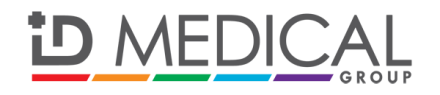 PRESS RELEASEFor immediate release: 13th June 2013ID MEDICAL EXPANDS OFFERING WITH NEW CLERICAL DIVISIONThe UK’s leading supplier of medical staffing, ID Medical, is pleased to announce the launch of its new Clerical division, which focusses on the provision of Admin and Clerical temporary workers to the NHS. This expansion into the Non-Medical, Non-Clinical (NMNC) market highlights the businesses’ next step in its growth and development plans, thus being able to offer Trusts a complete staffing resources solution. ID Medical, which has supplied over 2 million hours to the NHS, has been at the forefront of medical recruitment to the NHS for over 10 years and this new venture has transpired from increasing demand from Trusts. With the new Clerical offering, additional NHS departments will be able to capitalise on the benefits that ID Medical brings including aligned workflow processes, reduced temporary staffing spend and diversity of recruitment methods.Deenu Patel, ID Medical’s Managing Director comments, “We’re delighted to announce the launch of our new Clerical division. We work closely with a number of Trusts to support, under transformation and QIPP initiatives, efficiencies in temporary staffing whilst ensuring that the consistency of supply and quality of patient care is maintained.  This ethos will of course continue into the new division.”He added, “It’s an exciting time for ID Medical and NMNC is certainly a sizable market into which we can extend our service and increase our valued client base. In providing our renowned premier level service we know we can supply to the demand we are experiencing.”ID Medical’s new Clerical division encompasses an array of specialties including; Medical Secretaries, Administration Clerks, Ward Clerks, Project managers, Executive PAs, Medical Records Clerks and Porters. ENDSAbout ID MedicalAward-winning, multi-discipline healthcare recruiter ID Medical was formed in 2002 and is a superior quality supplier of locum doctors, nurses, allied health professionals and clerical staff to over 90% of NHS hospitals and private medical sector organisations.From its headquarters in Milton Keynes as well as its central London office, ID Medical provides practical, cost-effective and innovative workforce solutions, supplying more than 3 million hours to the NHS per annum. Crown Commercial Service (CCS), HealthTrust Europe (HTE) and London Procurement Partnership (LPP) framework approved, ID Medical supplies medical staff into over 38,000 available shifts per month in hospitals nationwide.Within each of its professional divisions, the workforce solutions provider has dedicated client and candidate teams covering the multitude of medical specialties and roles to ensure every valued customer receives its premier level service, ultimately ensuring patients are always put first. Further to this, ID Medical School was launched in 2014 to offer candidates Continuing Professional Development accredited courses and workshops to enhance their medical careers.Since its foundation, the company has earned itself industry-wide accreditation and success with an amounting collection of accolades. These include the Recruiter FAST 50, Real Business Hot 100, Recruitment International Top 250 and The Sunday Times Virgin Fast Track 100. Most notably, through an abiding focus on employee satisfaction, ID Medical was crowned Recruitment International’s ‘Best Recruitment Company to Work for 2013’ and made its debut in The Sunday Times Best Companies to Work for 2014 at list position 33. ID Medical is delighted that for the second year running it features in The Sunday Times Best Companies to Work for 2015.For more information please visit our website at www.id-medical.com, view our Facebook page or follow us on Twitter @IDMedical.For further information on ID Medical please contact:Caryn Cooperhead of marketing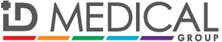 ID MEDICAL - ID House - 1 Mill Square - Wolverton Mill South - Milton Keynes - MK12 5ZD
t: +44 (0) 1908 555 498   f: +44 (0)1908 552 825w: id-medical.com       e: caryn.cooper@id-medical.com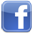 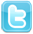 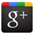 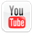 